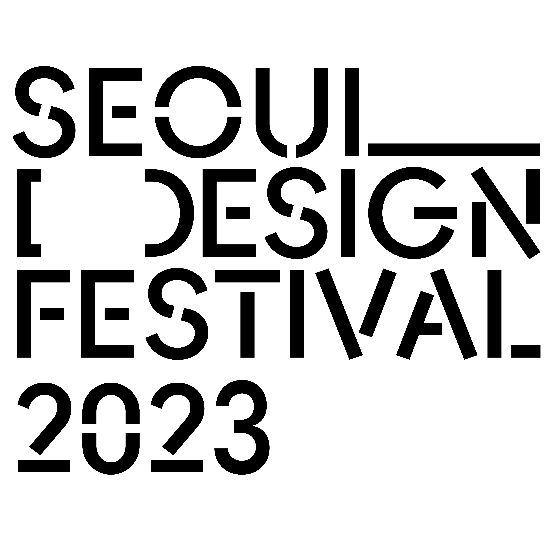 ※ PRESS 안내 사항 1. 본 보도자료는 서울디자인페스티벌 웹하드에서 다운로드 받으실 수 있습니다.   ‘서울디자인페스티벌’과 관련된 사진 등 자료는 웹하드에 지속 업데이트됩니다.   (웹하드: http://designhouse.webhard.co.kr/ ID: planningb, PW: DH1234)2. 전시기간 중 3층 C홀 입구 건너편에 위치한 기자 전용 등록데스크에서 명함 제출 및 현장등록 후 출입증을 발급받으실 수 있습니다.▶ 제22회 서울디자인페스티벌 자료 문의: 디자이너와 브랜드가 함께 만들어가는 크리에이티브 축제제22회 서울디자인페스티벌 12월 20일 개막  - 대한민국 대표 디자인 전시회, 디자인 산업 트렌드를 모아 다채로운 콘텐츠 선보여 이목 집중  - ‘프로덕트 디자인’, ‘커뮤니케이션 디자인’, ‘ESG 디자인’ 등 다양한 기획전과 주요 브랜드 참여  - 지난 21년간 950여명의 신진 디자이너를 배출한 ‘영 디자이너 프로모션’, 40팀 51인 선정  - 장외 전시 디자인 스팟, ‘100명이 추천하는 100개의 좋은 공간’을 주제로 100여곳 장소 선정- 최고 수준의 ‘글로벌 디자인 세미나’를 비롯 ‘비즈매칭 상담회’ 등 다양한 부대행사 동시개최대한민국 디자인 산업과 함께 성장해온 ‘제22회 서울디자인페스티벌’이 12월 20일 수요일 서울 삼성동 코엑스에서 개막한다. ‘서울디자인페스티벌’은 1976년부터 축적되어 온 월간 <디자인>의 다양한 콘텐츠와 국내외 디자인 분야 네트워크를 기반하여 ㈜디자인하우스가 2002년 처음 개막한 디자인 전문 전시회다.지난 21년간 2,674개 브랜드의 프로모션을 성공적으로 지원하며 5,615명의 디자이너를 배출했다. 세계를 향한 디자이너들의 디딤돌 역할을 해온 대한민국 대표 글로벌 전시인 ‘서울디자인페스티벌’은 디자이너 프로모션을 모토로 디자이너와 디자인 브랜드, 기업, 기관 등 300여개 브랜드 500여 부스가 참여해 2023년 마지막 디자인 축제로서 국내외 디자인의 동향과 전망을 선보인다.■ ‘영 디자이너 프로모션’ 40팀 51인의 디자이너 선정‘영 디자이너 프로모션’은 지난 21년간 950여명의 신진 디자이너를 배출한 ‘서울디자인페스티벌’의 대표 프로그램이다. 올해 ‘영 디자이너 프로모션’은 월간 <디자인>을 통해 차세대 디자이너 40팀 51인을 선정했다. 플러스엑스 신명섭 창업자, 최중호스튜디오 최중호 대표, 스튜디오유정 황유정 대표, 그리고 월간 <디자인> 최명환 편집장이 직접 ‘영 디자이너 프로모션’의 멘토로 나서 영 디자이너의 교류와 성장을 지원한다. 선정된 40팀의 영 디자이너 작품은 서울디자인페스티벌에 전시된다.한편, 역대 영 디자이너 출신 WGNB 백종환, SWNA 이석우, 최중호 스튜디오 최중호가 참여하는 ‘역대 영 디자이너 3인전’ 기획관이 구성된다. 현재 디자인 산업에서 활발히 활동중인 역대 영 디자이너 3인이 본인만의 무드로 디자인한 제품들을 한 곳에서 만나볼 수 있는 공간으로 구성된다.■ ‘책임감 있는 디자인: 재료의 재사용’ 기획전을 선보이는 ‘ESG 디자인’‘서울디자인페스티벌’은 ESG 디자인 트렌드에 맞춰 ‘책임감 있는 디자인: 재료의 재사용’ 기획전을 선보인다. ▲그레이프 랩, 나무사이로, 메브, 아모레퍼시픽, 아이엠그리너, 앙코르 프로젝트, 이딸라, 포레스크, 파틱스 9개 브랜드가 참여한다. 자연에서 얻은 재료 또는 재사용되는 재료들이 가공을 통해 새로운 제품으로 재 탄생되는 과정을 보여준다. 사회와 자연에 대한 책임감을 가지고 친환경 제작에 집중하고 있는 브랜드들의 지속가능한 디자인들을 살펴볼 수 있다.■ ‘서울디자인페스티벌’X’헤이팝(heyPOP) 디자인 스팟(Design Spot): 100명이 추천하는 100개의 좋은 공간‘서울디자인페스티벌’은 장외 전시 ‘디자인 스팟’을 통해 매년 국내 주요한 디자인 스팟을 선정하고 있다. 올해 ‘디자인 스팟’은 ‘100명이 추천하는 100개의 좋은 공간’을 주제로 공간 아카이브 플랫폼 헤이팝(heyPOP)과 함께 서울의 주요 디자인 스팟 100곳을 선정했다.공간 기획자, 건축가, 디자이너, 예술가들이 추천한 공간들로 선정되었고, 다양한 사람들을 끊임없이 만나는 편집자, 마케터, 인플루언서들이 자주 방문하는 공간들로 구성되었다. 한편, 서울디자인페스티벌 전시장 내에 구성되는 ‘디자인 스팟’ 부스 K-27에서 올해 선정된 100여곳의 정보를 한눈에 둘러볼 수 있다.■ 더욱 기대되는 ‘글로벌 디자인 세미나(Global Design Seminar)’, 최고 수준의 연사로 구성‘서울디자인페스티벌’의 주요 부대행사인 ‘글로벌 디자인 세미나’가 12월 20일 수요일 서울 코엑스 컨퍼런스룸 401호에서 오프라인으로 개최된다.이팅 디자인(eating design) 영역을 개척한 마레이에 보헬장(Marije Vogelzang)을 비롯해 전통공예를 현대적으로 계승하고자 하는 헬싱키 기반의 디자인 듀오 컴파니(COMPANY)의 아무 송&요한 올린(Aamu Song&Johan Olin), ㈜LG 박설희 브랜드 담당 수석전문위원, 60년 전통의 브랜드 디자인 전문회사 Chermayeff&Geismar&Haviv의 임지혜 그래픽 디자이너, 패셔너블한 지식 서비스를 만드는 롱블랙의 김리연 디자인 리드 총 5팀의 연사가 함께한다.한편, ‘글로벌 디자인 세미나’에서 서울디자인페스티벌 주관매체 월간 <디자인>과 아트디렉터 쇼메이커스가 협업하여 기획한 주제관 “AI 공명: 사유하는 균사(AI Resonance: Mindful Fungus)”에 대한 토크프로그램이 진행된다. 주제관 “AI 공명: 사유하는 균사(AI Resonance: Mindful Fungus)”라는 작품의 제작 과정에 대한 이야기를 통해 생성형 AI가 디자인 업계와 디자이너들에게 만이 아닌 디자인의 모든 것을 사용하는 사람들에게 어떤 화두를 던지는지 대답해보는 시간을 보낸다.■ 넓은 범위의 디자인 스펙트럼을 보여주는 대한민국 대표 전시회 ‘서울디자인페스티벌’.신진 디자이너의 성장을 지원하는 ‘영 디자이너 프로모션’부터 디자인을 키워드로 산업를 리드하는 브랜드의 전시까지 다양한 콘텐츠를 확인할 수 있다. ‘ESG 디자인’과 ‘커뮤니케이션 디자인’ 분야로 참가하는 현대자동차, 농심, 신세계푸드, 아모레퍼시픽, 효성, 카카오뱅크 등 다양한 디자인 리드 기업의 콘텐츠를 한자리에서 볼 수 있다. 홍익대학교, 숙명여자대학교, 상명대학교, 충북대학교, 창원대학교 등 대학교의 디자인 관련 학과 참가도 주목해 볼만하다.한편, 디자인 시장의 활성화와 디자이너들의 비즈니스 지원을 위해 ‘비즈매칭 상담회’가 12월 21일 목요일 코엑스 컨퍼런스룸 308호에서 동시 개최된다. ※첨부 : 1. 전시개요        2. 주요행사 일정        3. 글로벌 디자인 세미나 일정전시개요- 전시명: 제22회 서울디자인페스티벌 Seoul Design Festival 2023- 일정: 2023년 12월 20일(수) ~ 23일(토), 4일간- 관람시간: 12월 20일(수) ~ 12월 22일(금), 10:30~18:30단, 12월 23일(토)은 18:00 종료- 장소: 서울 삼성동 코엑스 3층 C홀- 주최: ㈜디자인하우스- 주관: 월간 <디자인>- 미디어후원: 디자인프레스, 월간 <행복이 가득한 집>, 럭셔리, 스타일H- 홈페이지: seoul.designfestival.co.kr/main- 부대행사: 글로벌 디자인 세미나(12월 20일), 비즈매칭 상담회(12월 21일)
부스배치도 | 코엑스 3층 Hall C *세부 도면은 홈페이지 공지사항 혹은 웹하드에서 확인홈페이지(공지사항): https://seoul.designfestival.co.kr/news/?_sft_category=02-download 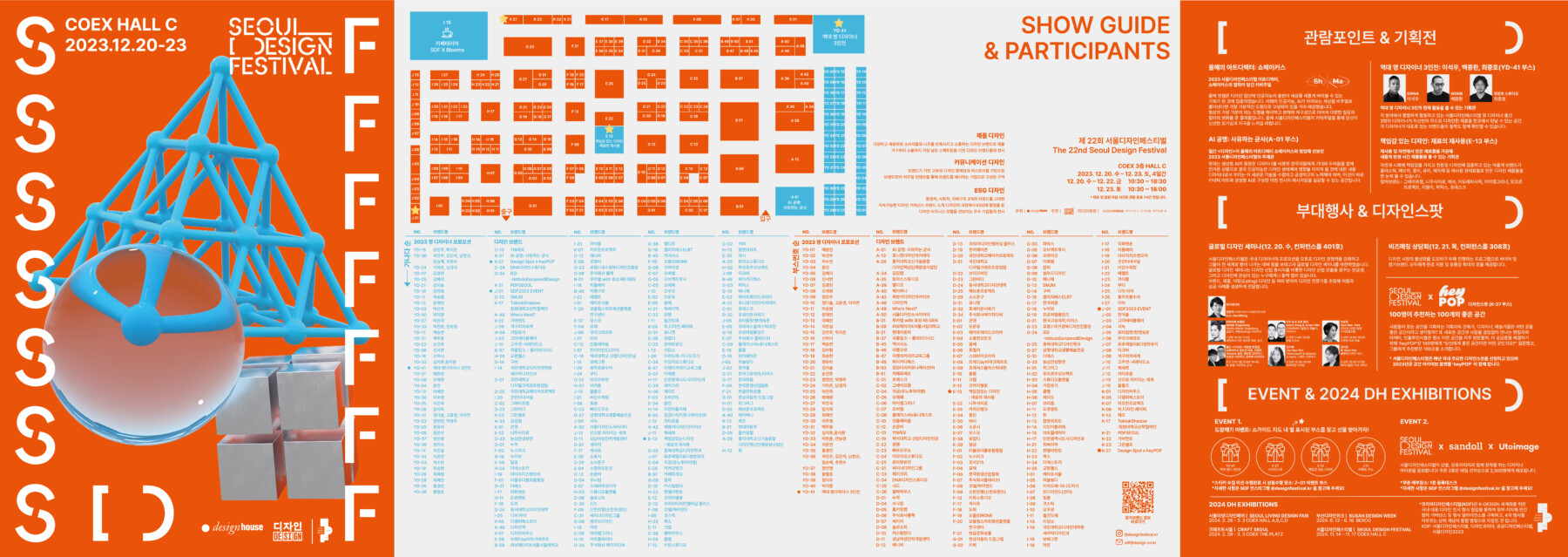 주요행사 일정글로벌 디자인 세미나 일정전시 프로그램 ---------------------------------------------------------------------------------(p.08)영 디자이너 프로모션 Young Designer Promotion기획전 - 역대 영 디자이너 3인전 기획전 - 책임감 있는 디자인: 재료의 재사용주제관 – 월간 <디자인> x 쇼메이커스디자인 전문 기업 Design Brand부대행사 ----------------------------------------------------------------------------------------(p.16)글로벌 디자인 세미나 Global Design Seminar 비즈매칭 상담회 Biz-Matching Service디자인 스팟 Design Spot월간 <디자인>과 서울디자인페스티벌이 선정한 영 디자이너 40팀 51인의 셀프 브랜딩 전시서울디자인페스티벌의 경쟁력이자 자랑거리인 ‘영 디자이너 프로모션’은 공예, 그래픽, 리빙, 제품 디자인 등 다양한 카테고리에서 역량 있는 신진 디자이너를 발굴해 지원하고 있다. 지난 21년간 950여명의 신진 디자이너를 배출했다.올해 ‘영 디자이너 프로모션’은 월간 <디자인>이 선정한 40팀 51인의 차세대 영디자이너가 참여한다. 플러스엑스 신명섭 창업자, 최중호스튜디오 최중호 대표, 스튜디오유정 황유정 대표, 그리고 월간 <디자인> 최명환 편집장이 멘토로 나서 영 디자이너의 교류와 성장을 지원한다.매년 영 앰버서더는 현장 심사과정을 통해 전시기간 중 선정된다.2019년 영디자이너프로모션 1대 ‘영 앰버서더’ 스튜디오 신유(신용섭, 유승민)2020년 영디자이너프로모션 2대 ‘영 앰버서더’ 황다영2021년 영디자이너프로모션 3대 ‘영 앰버서더’ 슈퍼포지션(김종민, 서정선)2022년 영디자이너프로모션 4대 ‘영 앰버서더’ 채범석영 디자이너 40팀 보러가기(홈페이지):https://seoul.designfestival.co.kr/exhibitions/exhibitors/?_sft_exhibition_term=02-young-design서울디자인페스티벌 영 디자이너 프로모션 출신 세 명의 디자이너의 기획 전시참여 디자이너: 백종환, 이석우, 최중호각 분야에서 활발하게 활동하고 있는 서울디자인페스티벌 영디자이너 출신 이석우, 백종환, 최중호가 본인만의 무드로 디자인한 제품을 한 번에 볼 수 있는 공간이다.백종환 WGNB의 접화적 사고(a grafting way of thinking)를 기반으로 디자인된 가구와 제품, 그리고 건축 두 파트로 나누어진다. 건축에서부터 내부 공간, 가구, 제품에 이르기까지 다양한 생각들이 연결되어 만들어 낸 결과물들을 제품과 스케일 모형들의 조화로 보여준다.이석우SWNA는 이석우가 설립한 한국의 산업 디자인 오피스다. Fritz Hansen, Google, IOC, BMW, Genesis, Starbucks 등의 주요 클라이언트를 위해 제품과 서비스 그리고 공간을 디자인한다. 이번 전시에는 SWNA가 디자인하고 Liberal Office에서 만든 가구와 조명, 가전 제품과 리빙 오브젝트를 선보일 예정이며, 그 과정의 흔적인 프로토타입과 여러 아이디어 오브제를 동시에 관람할 수 있다. SWNA는 서울의 북촌에서 다양한 실험과 이종교배를 통해 18명의 구성원이 함께 디자인하며 영감을 주고받는다.최중호1) 우리는 제품을 디자인합니다.
산업디자인스튜디오로서 대량생산 기반의 생활가전, 생활용품 등을 디자인한다. 일상생활에서 대중들이 친숙하게 사용하고 있는 밥솥, 선풍기, 청소기부터 막대 걸레까지 다양한 제품군을 보여준다.2) 우리는 가구를 디자인합니다.레어로우 카레클린트, 라이마스 등 국내 리빙 브랜드 제조사와 협업하여 출시한 가구들을 전시한다. 디자이너와 리빙 브랜드의 협업형태로 인한 결과물이기 때문에 디자이너의 성향과 색깔, 의도가 잘 드러나는 작업이다.3) 우리는 공간을 디자인합니다.코리빙스페이스, 주거, 레스토랑 등 다양한 공간디자인 작업을 한다. 공간디자인 작업은 디자인한 제품과 가구, 조명을 활용하는 실험해 볼 수 있는 플랫폼이다. 산업디자이너로서 디자인한 공간과 디자인한 모든 것들이 공간안에서 어떻게 표현되는지 영상과 사진을 통해 전시한다.재사용 및 자연에서 얻은 재료들이 가공을 통해 새로운 제품으로 재탄생하는 과정을 보여주는 전시‘서울디자인페스티벌’은 ESG 디자인 트렌드에 맞춰 ‘책임감 있는 디자인: 재료의 재사용’ 기획전을 선보인다. ▲그레이프랩, 나무사이로, 메브, 아모레퍼시픽, 아이엠그리너, 앙코르프로젝트, 이딸라, 포레스크, 파틱스 9개 브랜드가 참여한다. 자연에서 얻은 재료 또는 재사용되는 재료들이 가공을 통해 새로운 제품으로 재탄생되는 과정을 보여준다. 사회와 자연에 대한 책임감을 가지고 친환경 제작에 집중하고 있는 브랜드들의 지속가능한 디자인들을 살펴볼 수 있다.전시 콘텐츠 소개 그레이프랩 grape lab한줄 소개: 지속가능한 지구를 위한 최소한의 디자인국내 일회용 종이컵 1년 사용량은 248억 개, 버려진 종이컵의 가치를 재발견해보고자 종이컵을 재생하여 재생지를 만든다. 교보문고와 협업하여 테스트를 위해 쉽게 버려지는 인쇄 파지를 수거하여 업사이클링 소재를 만든다. 나무를 베지 않고 버려진 자투리 종이들을 재활용하여 만든 재생펄프로 재생지를 제작한다. 채석장에서 버려지는 돌로 물을 사용하지 않고 최소한의 에너지를 소비하여 비목재지를 만든다.나무사이로 NAMUSAIRO한줄 소개: 상자를 벽돌 삼아 짓는 집우리가 현재 다니는 길은 직선이지만, 애초에 길은 구불구불하다. 어디에나 나무가 있었고 그 사이로 많은 걸음들이 이어져 요리조리 길이 났다. 나무는 숲이자 물이고 공기이다.반짝이는 나뭇잎에 앉아 지저귀는 작은 새이고 여름밤 노래하는 풀벌레이다. 모두가 언젠가 돌아갈 땅이다. 나무를 베지 않고 만들어진 길에서 우리는 지속가능성의 희망을 찾는다.메브 meb한줄 소개: 바다의 숲, 그리고 사랑하는 당신을 위해 지속 가능한 물건을 만드는아주 짧은 시간 사용되지만 썩는 데에는 100년에 가까운 긴 시간이 필요한 비닐 봉투를 자르고 종이실과 함께 엮어 직물을 만든다. 비닐과 종이실은 튼튼하지만 가벼운 소재로 일상 속에서 늘 함께하기 좋고, 비닐 봉투 마다 인쇄된 글자와 그림은 직물로 재탄생 되면서 하나뿐인 특별한 무늬가 되어준다.플레이트 에이 Plate A한줄 소개: 아모레퍼시픽이 만든 화장품 공병에 대한 고민에서 출발리사이클링 제품 개발의 시작은 우리가 만든, 쓰고 버려지는 화장품 공병에 대한 고민에서 출발했다. 수거된 화장품 공병의 플라스틱을 지속적으로 소비할 수 있는 방안을 찾고자 하였고, 그 결과 아모레퍼시픽만의 독특한 문양과 컬러가 담긴 리사이클링 판재를 개발하게 되었다. 그린사이클 캠페인을 통해 매달 9톤이상 수거되는 화장품 공병을 분쇄하여 플레이크 형태로 만들고 일정시간 압력과 열을 가해 소재 간의 결합을 유도하는 시트프레스 방식을 통해 유해물질을 최소화하는 방식으로 제작하고 있다.아이엠그리너 IAMGREENER한줄 소개: 일회용품을 만들지만, 쓰레기는 만들지 않는미생물에 의해 분해되는 바이오 PLA소재로 만든 컵과 생분해 소재 자투리, 밀짚이나 사탕수수 등 농작물 수확 후에 발생하는 부산물, 로스팅 과정에서 발생하는 대량의 원두 껍질, 식품 제조 과정에서 버려지는 밀기울이나 옥수수껍질 등 다양한 재활용 소재로 골프티, 포장용기, 모종 포트, 다회용 트레이를 제작한다.앙코르프로젝트 encore project한줄 소개: 공연 및 전시에 쓰였던 현수막을 업사이클링 아이템으로 재탄생시켜 우리의 일상에 다시 한 번 감동을 전하는 12x6m 크기의 대형 현수막 하나를 소각하면 이산화탄소 약 25kg와 함께 여러 유해물질들이 발생한다. 공연/전시 현수막 업사이클링을 통해 이산화탄소 배출을 줄이는 동시에 소비자들에게 해당 공연/전시에 대한 기억을 다시 한번 전하고자 한다.이딸라 Ittala한줄 소개: 북유럽 대표 프리미엄 리빙 브랜드2019년에 이딸라는 재활용 유리 만을 재료로 사용해 텀블러를 만든 최초의 제조 업체 중 하나였다. 지속 가능한 생산을 향한 여정의 일환으로 이제는 핀란드 이딸라 유리 공장에서 재활용한 유리를 다양한 컬렉션에서 선보이며 100% 리사이클 글래스 에디션을 확장 중이다. 이딸라 유리 공장은 항상 선구자로서 기존의 방식을 뛰어넘어 새로운 혁신을 만들어내고 새로운 유리 제조 방법을 개발했다.포레스크 FORESK한줄 소개: 재활용된 바이오 플라스틱을 활용하여 지속 가능한 제품을 제작하는유럽에서 인증된 재활용업체로부터 플라스틱(PLA,PETG, etc.)을 수거 후 FDM 제조업체가 세척 및 정제를 진행한다. 그 소재를 활용하여, 3D 프린팅으로 제품을 제작한다. 이러한 과정으로 무분별하게 생산된 플라스틱을 줄여 나갈수 있으며, 3D 프린팅으로 제작된 제품은 지속적으로 재활용이 가능하다.파틱스 patics한줄 소개: plastic life style을 변화시키는버려지던 폐플라스틱을 수거하여 소재화하고 플라스틱을 사출하여 업사이클링 패널을 제작. 제작된 패널은 산업 현장에서 건축 외장재 혹은 중간재로 사용되기를 소망한다. 그 중 목재 가구와 접목하여 가구에 활용된 패널의 모습이다.AI 공명: 사유하는 균사 AI Resonance: Mindful Fungus2023년은 생성형 AI의 원년이라 할 만하다. 지난 1년 우리는 기술의 진화를 실시간으로 목도했고 이 시간은 인류에 기대와 더불어 공포도 안겨주었다. 디자인계 역시 예외가 아니다. 생성형 AI를 둘러싼 수많은 문제가 제기되고 있는 상황. 하지만 디자이너가 취해야 할 태도는 외면이나 반발이 아니다. 우리는 이 새로운 기술과 공진화를 이뤄야 한다. 월간 <디자인>의 주제관 ‘AI 공명: 사유하는 균사(AI Resonance: Mindful Fungus)’는 크리에이터와 기술의 공명을 표현하고 있다. 쇼메이커스와 협업한 이번 프로젝트는 관람객 한 사람 한 사람이 균사의 입자가 되어 공명의 원천을 향해 유영하는 경험을 제공한다. 카오스를 상징하는 금속 프레임과 천을 지나 키네틱 장치로 움직이는 싱잉볼(singing bowl)과 마주하는 순간 관람객은 공간과 하나가 된다. 이때 한 방향으로 정렬된 공간과 인간이 우연한 질서를 만든다. 이러한 경험을 통해 관람객은 차가운 인공적 환경 내에서 알 수 없는 “공감”과 “공명”을 느끼게 된다. 한편, 서울디자인페스티벌 부대행사 ‘글로벌 디자인 세미나’에서 주제관 “AI 공명: 사유하는 균사(AI Resonance: Mindful Fungus)”에 대한 토크프로그램이 진행된다. 주제관 “AI 공명: 사유하는 균사(AI Resonance: Mindful Fungus)”이라는 작품의 제작 과정에 대한 이야기를 통해 생성형 AI가 디자인 업계와 디자이너들에게 만이 아닌 디자인의 모든 것을 사용하는 사람들에게 어떤 화두를 던지는지 대답해보는 시간을 보낸다.쇼메이커스한줄 소개: 창의적 디자인 스튜디오예술과 과학의 경계를 넘나들며 실험적인 공간 디자인을 한다. STRUCTURAL, EMOTIVE, AND ART ELEMENTS라는 세 가지 핵심 가치를 기반으로 한 실험적인 공간을 디자인하여 새롭고 즐거운 경험을 제공하는 독특하고 비유적인 소매 공간을 완성한다.쇼메이커스 최도진 대표사진작가로 활동하던 최도진은 세계적 안경 브랜드 '젠틀 몬스터'의 사진 프로젝트에 참여하여 곧바로 브랜드의 디렉터로 합류했다. 그 이후 그는 '콴텀 프로젝트'와 같은 프로젝트를 통해 공간과 아트 디렉션에서의 창의적인 작업으로 상당한 인정을 받게 되었으며, 이는 소매 및 아트 씬(scene)에서 큰 반향을 일으켰다. 현재 그는 창의적 디자인 스튜디오 '쇼메이커스'를 이끌고 있다. 넓은 범위의 디자인 스펙트럼을 보여주는 대한민국 대표 전시회 ‘서울디자인페스티벌’‘서울디자인페스티벌’에서 신진 디자이너의 성장을 지원하는 ‘영 디자이너 프로모션’부터 디자인을 키워드로 산업를 리드하는 브랜드의 전시까지 다양한 콘텐츠를 확인할 수 있다. ‘ESG 디자인’과 ‘커뮤니케이션 디자인’ 분야로 참가하는 현대자동차, 농심, 신세계푸드, 아모레퍼시픽, 효성, 카카오뱅크 등 다양한 디자인 리드 기업의 콘텐츠를 한자리에서 볼 수 있다. 홍익대학교, 숙명여자대학교, 상명대학교, 충북대학교, 창원대학교 등 대학교의 디자인 관련 학과 참가도 주목해 볼만하다.현대자동차 현대자동차 브랜드디자인팀은 '휴머니티를 향한 진보(Progress for Humanity)'라는 비전을 바탕으로, 지속가능한 브랜드 가치를 전달하기 위해 고객과 만나는 모든 접점의 브랜드 경험을 디자인하고 있습니다.더 나은 세상을 꿈꾸고, 고객 경험 전반에서 지속가능한 디자인을 구현하기 위한 브랜드디자인팀의 여정을 최근 진행된 헤리티지, 리스타일, 현대컬렉션 등의 프로젝트 사례를 통해 소개한다. 별도의 접착제 없이 견고하게 고정되는 현대컬렉션의 지속가능 패키지를 그대로 재현한 공간에서, 브랜드디자이너들의 진솔한 이야기를 전한다.한성자동차 드림그림한성자동차 미술영재 장학사업 드림그림이 선보이는 공공디자인한성자동차 미술영재장학사업 드림그림은 2012년부터 예술적 재능과 꿈을 가진 중고등학생들을 선발하여 경제적 지원뿐 아니라 아티스트와의 멘토링, 다양한 장르의 아트페어 참여 등 차별화된 예술적 경험을 제공하고 있다.드림그림은 공공디자이너 젤리장과 함께 다정한 시선으로 세상을 바라보며 교통수단과 도로 위, 더 넓게는 일상생활 전반에서 마주하는 이동(Movement/Mobility)과 관련된 불편함을 개선하기 위한 아이디어를 공공디자인적 관점에서 풀어본다. 드림그림 장학생들이 꿈꾸는 다정한 세상 '드림타운'으로 초대한다.한글의 우수성과 한글 문화를 널리 알리는 <한글 문화 상품>문화체육관광부, 국립한글박물관과 한국디자인진흥원은 한글의 우수성과 한글 문화를 널리 알리고자 ‘한글 산업화 육성 및 지원 사업’을 통해 디자인기업들의 한글을 소재로 한 문화 상품의 양산을 지원한다. 한글 문화 상품 특별전에서는 해당 지원 사업을 통해 양산된 다양한 한글상품을 만나볼 수 있다.포니정 디자인 아카데미포니정재단이 후원하고 포마자동차디자인미술관이 운영하는 디자인 교육 프로그램 「포니정 디자인 아카데미」2022년 출범한 포니정 디자인 아카데미는 포니정재단의 후원과 포마자동차디자인미술관의 운영하에 미래 사회에서 활약하게 될 우수 디자인 인재를 선발해 자유로운 창작을 통한 성장의 기회를 제공하는 디자인 교육 프로그램이다. 디자인, 예술, 인문학 등 다양한 분야에 관심 있는 고등학생 및 대학생을 선발해 손으로 생각하며 감각을 일깨우는 교육을 통해 포니 자동차에 담긴 혁신성과 아름다움을 미래 세대에 전달한다.인천광역시 도시디자인과모두를 위한 인천캠핑작전이 시작됩니다.인천캠핑작전은 모두를 위한 행복한 캠핑문화확산이라는 목표를 달성하기 위해 안전한 캠핑환경조성, 유용한 캠핑정보 생산 및 공유, 다양한 선도적인 캠핑경험 공유를 위한 구체적인 작전을 수행 중이다. 이번 전시를 통해 더 많은 사람들에게 캠핑의 매력과 그것을 즐기는 다양한 방법을 알린다.㈜신세계푸드 <유아왓유잇(You are What you Eat)>더 나은 나와 지구를 위한 식물성 대안식, You are What you Eat유아왓유잇(You are What you Eat)은 더 나은 나와 지구를 위해 신세계푸드가 개발한 맛있는 식물성 대안식 브랜드로 대안육 베러미트를 비롯해 식물성 치즈, 소스 등으로 식물성 간편식과 외식 메뉴를 선보인다.안성탕면농심 안성탕면 (두번째)스무살!2023년 영광스럽고도 행복한 40주년을 맞은 안성탕면은 '마흔이라부르지마라! (두번째)스무살이다'라 당당하게 외치며 아티스트 작품과 함께 초대형 라면박스로 전국 랜드마크에 등장해 관람객들에게 즐거운 경험을 선사한다.신한은행 고객에게 한걸음 더 다가가는 신한금융그룹의 메신저, 신한 프렌즈신한프렌즈는 신한금융그룹을 대표하는 캐릭터로서 금융 뿐만 아니라 일상에서도 다양한 접점을 통해 고객들에게 신한의 브랜드 스토리를 전달하는 메신저이다. 신한금융그룹은 ‘신한프렌즈’를 소재로 활용되는 캐릭터 굿즈, 유명 명화 작품을 캐릭터 소재로 치환한 캐릭터 명화, 신진작가들의 새로운 시선에서 재창조 되는 캐릭터 아트워크 등을 통해 색다른 소통의 자리를 모색하고 있다. 이번 전시에서는 캐릭터 티셔츠 만들기 등 신한프렌즈 만의 독창적인 캐릭터 스토리를 엿볼 수 있다.루카랩 X 효성S(TM) : Scrap the moment지금 이 순간을 충분히 느끼고 경험하고 있나요? 순간의 소중함을 기억하다. SCRAP THE MOMENTS(TM)은 순간을 기록하고 순간을 남기는 것에 집중한다. 우리의 소중한 순간이 더 오래갈 수 있도록 에어백, 안전벨트에 쓰이는 효성 첨단 소재를 업사이클링하여 새로운 라이프 스타일을 제안한다.㈜아모레퍼시픽 <라보에이치 X 서울시립대학교>모든 머리감는 행위가 특별해 지는 도구우리 모두가 쉽고 재미있게 머리를 감을 수 있다면 얼마나 좋을까요? 사람들의 '머리 감는 행위'에 대한 유쾌한 탐구를 토대로 일상적인 행위에 다양한 가능성을 여는, 조금 특별한 도구들을 제안한다.글로벌 전문가가 들려주는 디자인 전략 및 인사이트‘서울디자인페스티벌’의 주요 부대행사인 ‘글로벌 디자인 세미나(Global Design Seminar)’가 12월 20일 수요일 서울 코엑스 컨퍼런스룸 401호에서 오프라인으로 개최된다.이팅 디자인(eating design) 영역을 개척한 마레이에 보헬장(Marije Vogelzang)을 비롯해 전통공예를 현대적으로 계승하고자 하는 헬싱키 기반의 디자인 듀오 컴파니(COMPANY) 아무 송&요한 올린(Aamu Song&Johan Olin), ㈜LG 박설희 브랜드 담당 수석전문위원, 60년 전통의 브랜드 디자인 전문회사 Chermayeff&Geismar&Haviv의 임지혜 그래픽 디자이너, 패셔너블한 지식 서비스를 만드는 롱블랙의 김리연 디자인 리드 총 5팀의 연사가 함께한다.한편, ‘글로벌 디자인 세미나(Global Design Seminar)’에서 서울디자인페스티벌 주관매체 월간 <디자인>과 아트디렉터 쇼메이커스가 협업하여 기획한 주제관 “AI 공명: 사유하는 균사(AI Resonance: Mindful Fungus)”에 대한 토크프로그램이 진행된다. 주제관 “AI 공명: 사유하는 균사(AI Resonance: Mindful Fungus)”이라는 작품의 제작 과정에 대한 이야기를 통해 생성형 AI가 디자인 업계와 디자이너들에게 만이 아닌 디자인의 모든 것을 사용하는 사람들에게 어떤 화두를 던지는지 대답해보는 시간을 보낸다.프로그램 개요글로벌 디자인 세미나 일정서울디자인페스티벌의 세번째 비즈매칭 상담회국내 디자인 시장 수출 활성화 및 경제회복을 대응하여 진행하는 프로그램으로 바이어 및 참가브랜드 모두에게 제공하는 판로 지원 및 유통망 확대의 장프로그램 개요참가 바이어: 9개사아프리카티비, 예스24, 한국문화콘텐츠라이센싱협회, 교보문고, 넛지헬스케어(캐시워크), 우체국쇼핑(한국우편사업진흥원), ㈜한국아트체인, 아지트메이커, 히어로즈엔터테인먼트,  KT&G상상마당, 주식회사 지앤지커머스, 쌈지길참가 브랜드: 36개사 ■ ‘서울디자인페스티벌’X’헤이팝(heyPOP) 디자인 스팟(Design Spot)100명이 추천하는 100개의 좋은 공간‘서울디자인페스티벌’은 장외 전시 ‘디자인 스팟(Design Spot)’을 통해 매년 국내 주요한 디자인 스팟을 선정하고 있다. 올해 ‘디자인 스팟(Design Spot)’은 ‘100명이 추천하는 100개의 좋은 공간’을 주제로 공간 아카이브 플랫폼 헤이팝(heyPOP)과 함께 서울의 주요 디자인 스팟 100곳을 선정했다. 공간 기획자, 건축가, 디자이너, 예술가들이 추천한 공간들로 선정되었고, 다양한 사람들을 끊임없이 만나는 편집자, 마케터, 인플루언서들이 자주 방문하는 공간들로 구성되었다. 한편, 서울디자인페스티벌 전시장 내에 구성되는 ‘디자인 스팟(Design Spot)’ 부스 K-27에서 올해 선정된 100여곳의 정보를 한눈에 둘러볼 수 있다.디자인 스팟 브랜드 보러가기(홈페이지):https://seoul.designfestival.co.kr/exhibitions/exhibitors/?_sft_exhibition_term=sdf-designspot제22회 서울디자인페스티벌 전시장 코엑스 3층 C홀 부스배치도 | 코엑스 3층 Hall C *세부 도면은 홈페이지 공지사항 혹은 웹하드에서 확인홈페이지(공지사항): https://seoul.designfestival.co.kr/news/?_sft_category=02-download 전 시 명제22회 서울디자인페스티벌일    정2023년 12월 20일(수) - 23일(토), 4일간관람시간12월 20일(수) - 22일(금): 10:30 ~ 18:3012월 23일(토): 10:30 ~ 18:00매표 및 입장 마감: 관람시간 종료 1시간 전장    소서울 삼성동 코엑스 3층 C홀주    최(주)디자인하우스주    관월간 <디자인>미디어 후원디자인프레스, 월간 <행복이 가득한 집>, 럭셔리, 스타일H홈페이지seoul.designfestival.co.kr/main입 장 권12,000원사무국02-2262-7200│sdf@design.co.kr행사명행사명시간장소행사 일정2023년 12월 20일 수요일 ~ 23일 토요일, 4일간2023년 12월 20일 수요일 ~ 23일 토요일, 4일간2023년 12월 20일 수요일 ~ 23일 토요일, 4일간주요 전시영 디자이너 프로모션, 프로덕트 디자인, 커뮤니케이션 디자인, ESG 디자인,영 디자이너 프로모션, 프로덕트 디자인, 커뮤니케이션 디자인, ESG 디자인,영 디자이너 프로모션, 프로덕트 디자인, 커뮤니케이션 디자인, ESG 디자인,12월20일수요일글로벌 디자인 세미나10:30~17:50코엑스 4층컨퍼런스룸 401호12월21일목요일비즈매칭 상담회11:00~18:00코엑스 3층컨퍼런스룸 308호시 간구 분구 분구 분09:30~10:30등록 및 입장등록 및 입장등록 및 입장1강좌10:30~11:40(70“)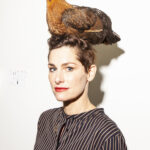 연사마레이에 보헬장 Marije VogelzangStudio Marije Vogelzang 설립자, 이팅 디자이너1강좌10:30~11:40(70“)주제세상에서 가장 중요한 재료, 음식Food is the most important material in the world2강좌11:40~12:50(70“)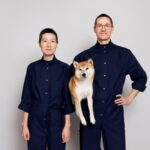 연사아무 송 Aamu Song & 요한 올린 Johan OlinCOMPANY 설립자, 예술가, 디자이너2강좌11:40~12:50(70“)주제비밀 토크쇼Secret Talkshow12:50~14:00점심시간점심시간점심시간3강좌14:00~15:00(60“)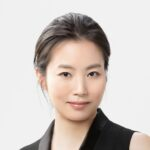 연사박설희㈜LG 브랜드담당 수석전문위원3강좌14:00~15:00(60“)주제브랜딩 속의 예술Art in Branding토크프로그램15:00~15:40(40“)월간 <디자인>X쇼메이커스연사최명환 월간 <디자인> 편집장 & 쇼메이커스 최도진 대표, 석창희 42mxm 실장, 정민호 디자이너, 이유진 디자이너, 김주희 디자이너토크프로그램15:00~15:40(40“)월간 <디자인>X쇼메이커스주제AI 공명: 사유하는 균사 AI Resonance: Mindful Fungus4강좌15:40~16:50(70“)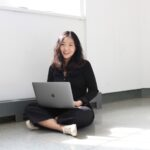 연사임지혜Chermayeff & Geismar & Haviv 그래픽 디자이너4강좌15:40~16:50(70“)주제영속적인 디자인Designed to Endure5강좌16:50~17:50(60“)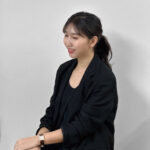 연사김리연롱블랙 디자인 리드5강좌16:50~17:50(60“)주제패셔너블한 지식 서비스Designing the Fashionable Knowledge Service목 차I1. 영 디자이너 프로모션 Young Designer Promotion2023년영 디자이너(51인)강민주, 박지은, 고윤경, 이자연, 정다솔, 곽진우, 김진석, 남현규, 임승혜, 추현수, 기하은, 남경지, 김경진, 김예지, 김이슬, 김하림, 마승범, 문재민, 박선우, 박지향, 박진국, 백승연, 백주용, 손건후, 신서연, 신하늬, 심지후, 윤지환, 예원진, 오재원, 윤지은, 이예찬, 이주영, 이진옥, 임지욱, 전보경, 박찬훈, 전정환, 정연찬, 박영주, 정유라, 정은우, 정인영, 정지두, 지은실, 차수빈, 최승현, 최예원, 최혜인, 홍경민, 황철호I2. 기획전 - 역대 영 디자이너 3인전I3. 기획전 - 책임감 있는 디자인: 재료의 재사용I4. 주제관 – 월간 <디자인> x 쇼메이커스 I5. 디자인 전문 기업 Design BrandII1. 글로벌 디자인 세미나 Global Design Seminar일    정 2023년 12월 20일(수), 1일간장    소서울 삼성동 코엑스 4층 컨퍼런스룸 401호운영 시간10:30~17:50*등록 및 입장 시작: 강의 60분 전홈페이지https://seoul.designfestival.co.kr/sdf/design-seminar/시 간구 분구 분구 분09:30~10:30등록 및 입장등록 및 입장등록 및 입장1강좌10:30~11:40(70“)연사마레이에 보헬장 Marije VogelzangStudio Marije Vogelzang 설립자, 이팅 디자이너1강좌10:30~11:40(70“)주제세상에서 가장 중요한 재료, 음식Food is the most important material in the world2강좌11:40~12:50(70“)연사아무 송 Aamu Song & 요한 올린 Johan OlinCOMPANY 설립자, 예술가, 디자이너2강좌11:40~12:50(70“)주제비밀 토크쇼Secret Talkshow12:50~14:00점심시간점심시간점심시간3강좌14:00~15:00(60“)연사박설희㈜LG 브랜드담당 수석전문위원3강좌14:00~15:00(60“)주제브랜딩 속의 예술Art in Branding토크프로그램15:00~15:40(40“)월간 <디자인>X쇼메이커스연사최명환 월간 <디자인> 편집장 & 쇼메이커스 최도진 대표, 석창희 42mxm 실장, 정민호 디자이너, 이유진 디자이너, 김주희 디자이너토크프로그램15:00~15:40(40“)월간 <디자인>X쇼메이커스주제AI 공명: 사유하는 균사 AI Resonance: Mindful Fungus4강좌15:40~16:50(70“)연사임지혜Chermayeff & Geismar & Haviv 그래픽 디자이너4강좌15:40~16:50(70“)주제영속적인 디자인Designed to Endure5강좌16:50~17:50(60“)연사김리연롱블랙 디자인 리드5강좌16:50~17:50(60“)주제패셔너블한 지식 서비스Designing the Fashionable Knowledge ServiceII2. 비즈매칭 상담회 Biz-Matching Service일    정 2023년 12월 21일(목), 1일간장    소서울 삼성동 코엑스 3층 컨퍼런스룸 308호운영 시간11:00~18:00 홈페이지https://seoul.designfestival.co.kr/program/biz-matching/II3. 디자인 스팟 Design SpotIII부스 배치도 